1.  ПАСПОРТ ПРОГРАММЫ2.АНАЛИТИКО-ПРОГНОСТИЧЕСКОЕ ОБОСНОВАНИЕ ПРОГРАММЫ2.1.  Состояние материально-технической базы МКОУ «Завьяловская ООШ»МКОУ «Завьяловская ООШ» расположена в 2 этажном типовом здании (ул. Ленина, 64), проектная мощность которого составляет 320 учащихся.  Общая площадь – 1854,5кв. м. 	В МКОУ «Завьяловская ООШ» функционируют 8 кабинетов для проведения занятий: (2 интерактивные доски с мультимедийными проекторами, 3 ноутбука, 3 нетбука, телевизор, музыкальный центр, принтеры, сканеры, 2 компьютера). Один спортивный зал 180,0 м2, тренажерная комната. Кабинеты химии - биологии, обслуживающего труда, комплексная  мастерская имеют выданные акты разрешения для проведения занятий. Рабочие места для учащихся организованы в них в соответствии с нормами охраны труда, техники безопасности и производственной санитарии. Имеются укомплектованные аптечки. Кабинеты оборудованы первичными средствами пожаротушения (в школе имеется 12 огнетушителей). МКОУ «Завьяловская ООШ» располагает дополнительными помещениями различного назначения: столовая (пищеблок и обеденный зал), библиотека, отдельное помещение книгохранилища, гардероб, комната для тех. персонала, учительская; кабинет специалиста по кадрам, кабинет директора.    В 2019 г был проведен капитальный ремонт мягкой кровли над спортзалом. Также оборудовано здание: видеонаблюдением, пожарной станцией «Стрелец-мониторинг», пожарной сигнализацией (проведена новая пожарная сигнализация по зданию). В МКОУ «Завьяловская ООШ» имеется специально оборудованная столовая на 50 посадочных мест соответственно, в которых осуществляется горячее питание учащихся. Санитарно-техническое состояние пищеблоков удовлетворительное. Столовая оборудована специальным оборудованием для приготовления пищи имеется: 1 холодильный шкаф, 2 холодильника, 2 водонагревателя, 2 электрических плиты, жарочный шкаф, хлеборезка, столы обеденные 10 штук, столы производственные. При входе в обеденный зал для обучающихся установлены раковины для мытья рук, также в столовой организован питьевой режимПриобретено оборудование и мебель в 2020 году:Информационный стенд -5 шт; парта школьная двухместная регулируемая по высоте-10; стул ученический-20шт; стол с бортиком для кабинета химии – 3 шт. Приобретен ноутбук для осуществления образовательного процесса, 2 принтера для осуществления образовательного процесса.В 2020 учебном году было приобретено оборудование: все кабинеты укомплектованы  рециркуляторами  навесными бактерицидными -14 штук, коридоры- бактерицидными  переносными (4 штуки )  для обработки воздуха в помещении для соблюдения санитарно-эпидемиологических требований к устройству и содержанию и организации работы школы в условиях распространения новой коронавирусной инфекции (СОVID-19). Приобретены антисептики, антисептик- Септусин-Антисепт для обработки рук-12 штук, инфракрасные термометры в кол-ве -4 штук для определения температуры сотрудников, обучающихся и посетителей школы, настенный держатель флакона с дозирующим устройством и локтевым рычагом-6 шт.В 2020 году был проведен монтаж ограждения кабинета химии и лаборантской. Замена 5 деревянных дверей на пожаробезопасные, выполнен монтаж аварийно-эвакуационное освещение в помещении.Вывод: осуществленный анализ позволяет установить удовлетворительный уровень материально технического уровня школы. Возможными причинами несоответствия оценки родителей и обучающихся с реально существующим уровнем оснащения может быть обусловлен следующими факторами: 1. Низкий уровень осведомленности родителей об оснащении образовательного процесса. 2. Низкий уровень вовлеченности технических средств обучения в образовательныйпроцесс. 2.2.АНАЛИЗ ПЕРСПЕКТИВ РАЗВИТИЯ МАТЕРИАЛЬНО-ТЕХНИЧЕСКОЙ ОСНАЩЕННОСТИ ШКОЛЫАдминистрация и педагогический коллектив провели SWOT-анализ, чтобы выявить сильные и слабые стороны, возможности и угрозы повышения материально-технической оснащенности школы — таблица 2.Таблица 2. Перспективы развития материально-технической оснащенности школы2.3.ОЦЕНКА БЛАГОПРИЯТНЫХ ВОЗМОЖНОСТЕЙ ПРОГРАММЫ ПРЕОДОЛЕНИЯ ФАКТОРА РИСКА «НИЗКИЙ УРОВЕНЬ ОСНАЩЕННОСТИ ШКОЛЫ»1. Высокая вероятность. Улучшение материально-технического оснащения образовательной деятельности создаст условия для выполнения требований к реализации основной образовательной программы.2. Средняя вероятность. Расширение возможностей диалогового взаимодействия учителей и родителей учащихся; создание культурно-образовательных центров расширит возможности для самореализации учащихся в различных направлениях образовательной деятельности.3. Низкая вероятность. Существенное усиление влияния школы как общественной организации на социум в районе, селе.2.4.ОЦЕНКА РИСКОВ ПРОГРАММЫ1. Средняя вероятность. Нарушение норм СанПиН в части объема применения ТСО в образовательной деятельности.2. Низкая вероятность. Изменение социально-экономической ситуации; препятствия незапланированного стихийного характера.Вывод: основными направлениями деятельности школы по преодолению фактора риска «низкий уровень оснащенности школы»:- улучшение материально-технической базы;-  повышение уровня профессиональной компетенции учителя;-  развитие результативного взаимодействия с родителями обучающихся3.ОЖИДАЕМЫЙ РЕЗУЛЬТАТ РЕАЛИЗАЦИИ ПРОГРАММЫПосле реализации программы произойдут следующие изменения:Улучшится материально-техническое оснащение образовательного процесса.Повысится уровень мотивации к обучению и целенаправленной познавательной деятельности учащихся.Повысится количество обучающихся с положительными результатами государственной итоговой аттестации.Сформируется готовность и способность учащихся к саморазвитию и самообразованию на основе мотивации к обучению и познанию.4.ОСНОВНЫЕ МЕРОПРИЯТИЯ ПО РЕАЛИЗАЦИИ ПРОГРАММЫНаименование программыПрограмма преодоления фактора риска «низкий уровень оснащенности школы»Основаниядля разработки программы1.Закон Российской Федерации от 29.12.2012 № 273-ФЗ «Об образовании в Российской Федерации».2.«Конвенция о правах ребенка», принятая Генеральной Ассамблеей ООН 20.11.1989г.3.Федеральный государственный образовательный стандарт начального общего образования, утвержденный приказом Министерства образования и науки РФ от 6.10.2009г.№373.4.Федеральный государственный образовательный стандарт основного общего образования, утвержденный приказом Министерства образования и науки РФ от 17.12.2010 № 1897.5.Постановление главного государственного санитарного врача РФ от 29 декабря 2010 г. № 189 «Об утверждении СанПиН 2.4.2.2821-10 «Санитарно - эпидемиологические требования к условиям и организации обучения в общеобразовательных учреждениях».6.Основные образовательные программы  начального и основного общего образования.Цель программыПреодоление фактора риска, обуславливающего низкие образовательные результаты – «низкий уровень оснащенности школы»Задачи программыОсуществить анализ материально-технического оснащения школыСоздать условия для эффективного применения в образовательном процессе всех материально-технических средствОбеспечить взаимодействие всех участников образовательных отношений, с целью преодоление фактора риска, обуславливающего низкие образовательные результаты Основные разработчики программыДиректорЗаместители директораРуководитель школьного методического объединения.Сроки реализации2021-2022 учебный годОжидаемые результаты1. Качественные показатели:повышение качества образовательных результатов;организация коммуникативной педагогической среды, способствующей проявлению индивидуальности каждого ученика, самореализации и саморазвития.Ожидаемые результаты2. Количественные показатели:повышение уровня предметных и метапредметных образовательных результатов;положительная динамика показателя успеваемости обучающихся;увеличение показателей ВПР, ОГЭ;увеличение числа участников, призеров, победителей олимпиад и конкурсов;улучшение материально-технической базы школы.Сильные стороныСлабые стороныБлагоприятныевозможностиРискиСозданы условия для выполнения требований к реализации образовательной программы, обеспечения индивидуализации образовательного процесса Отсутствует техническая возможность подключения высокоскоростного интернета, контент-фильтрация отфильтровывает ряд образовательных ресурсов Улучшение материально-технического обеспечения образовательной деятельностиИзменение социально-экономической ситуацииПрименение инновационных технологий в образовательной деятельностиНедостаточное желание педагогов применять ТСО в образовательном процессеРазвитиесовременнойобразовательнойсреды, внедрениеинновационныхтехнологийНепонимание педагогами необходимости профессионального ростаСодержаниеПланируемый результатСрокиОтветственный1 этап1 этап1 этап1 этапПровести анализ материально-технического оснащения школыПолучить оперативную информациюАпрель - майЗаведующий хозяйствомПровести количественный и качественный анализ применения ТО в образовательном процессеПолучить оперативную информациюАпрель - майЗаместитель директора по УВРВыявить первоочередную потребность в усовершенствование материально-технической базы (обновление ПО, ремонт техники)Получить оперативную информациюАпрель - майДиректорВывить потребность в усовершенствование материально-технической базы кабинетовПолучить оперативную информациюАпрель - майЗав.кабинетами, учителя предметникиВыявить очередность приоритетов на основе представленной оперативной информации, осуществить бюджетное планированиеВнесение корректировок в бюджетное планирование на 2020-2023 годыИюнь-августДиректор, заведующий хозяйствомПриобретение оборудования запланированного на 2021 годУсовершенствование материально-технической базыАпрель-декабрь 2021 годаДиректор, заведующий хозяйством Работа с педагогическими работникамиРабота с педагогическими работникамиРабота с педагогическими работникамиРабота с педагогическими работникамиПроконтролировать качество преподавания учебныхпредметов через посещение занятий (применение ТО на предмет эффективности и соблюдения норм СанПиН). Выявить несоответсвияВ течение  годаЗаместительдиректора по УВР, руководительШМОПровести методическое совещание с целью выявления потенциала применения ТО в преодолении  проблем неуспеваемости отдельных учащихсяОпределить план работыВ течение  годаЗаместительдиректора по УВРПроконтролировать качество используемых ЦОР и ЭОРов в образовательной деятельности Получить объективную информацию о качестве ЦОР и ЭОРВ течение       годаЗаместительдиректора по УВР, руководитель ШМОПроконсультировать педагогов, испытывающих трудности в применении ТОВыяснить проблемные  места при обучении В течение  годаЗаместительдиректора по УВРОрганизовать мастер-классы, практикумы для освоения педагогических технологий, Повысить профессиональную грамотность учителей в работе ТО  В течение годаЗаместительдиректора по УВРОрганизовать курсовую подготовку учителей по проблеме применения ТО обучения школьников, имеющих низкую учебную мотивацию.Повысить профессиональную грамотность учителей в работе с данными категориями обучающихсяВ течение  годаЗаместительдиректора по УВРРабота с родителями обучающихсяРабота с родителями обучающихсяРабота с родителями обучающихсяРабота с родителями обучающихсяОрганизовать тематические родительские собрания по вопросам применения ТО и оснащенности образовательного процессаПовысить включенность родителей в образовательный процесс через активное использование сайта школы, домашних ТОВ течение                   годаКлассный руководительПроконтролировать работу родителей с электронным дневникомПоказать необходимость систематического родительского контроляВ течение  годаКлассный руководительОрганизовать систему открытых уроков для  родителейПовысить ответственность родителей за воспитание  и обучение детейВ течение  годаКлассный руководительПовышение эффективности управленияПовышение эффективности управленияПовышение эффективности управленияПовышение эффективности управленияРазработать программу преодоления фактора риска «низкое оснащение образовательного процесса»Спланировать образовательную деятельностьАпрель-августДиректор, Заместительдиректора по УВРСформировать банк данных эффективных педагогических практик применения ТО Систематизировать информацию В течение  годаЗаместительдиректора по УВР, руководитель ШМОПроконтролировать использование материально-технического фонда в образовательном процессеВыявить уровень использованияВ течение   годаЗаместительдиректора по УВРПроанализировать результаты использование материально-технического фонда в образовательном процессе  Сделать выводыМай – августЗаведующий хозяйством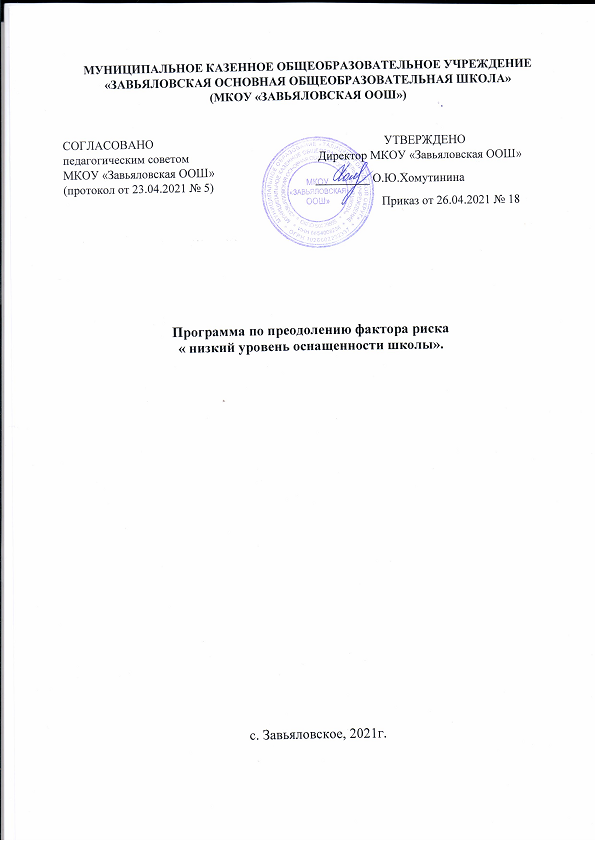 